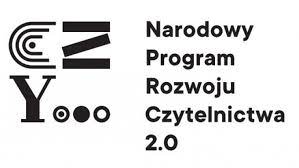 REGULAMIN KONKURSU PLASTYCZNEGO„Ilustracja do mojej ulubionej bajki”Przedszkole Samorządowe nr 3 w Skawinie ogłasza konkurs plastyczny pt. „Ilustracja do mojej ulubionej bajki”. Konkurs jest skierowany do dzieci, które uczęszczają do naszego przedszkola. Postanowienie Ogólne: Organizatorem konkursu jest Przedszkole Samorządowe nr 3 w Skawinie. Regulamin Konkursu jest dostępny w siedzibie Organizatora oraz na stronie internetowej przedszkola: https://przedszkole3skawina.edupage.org Konkurs jest organizowany w ramach realizacji Narodowego Programu Rozwoju Czytelnictwa.Cele konkursu:Rozwój kreatywności, wyobraźni, talentu plastycznego dzieci. Ćwiczenie sprawności manualnej.Rozbudzanie i rozwijanie zainteresowań czytelniczych. Zasady udziału w konkursie:1.Uczestnictwo w konkursie jest równoznaczne z akceptacją regulaminu konkursu.2. Jeden uczestnik może zgłosić do konkursu jedną pracę, nigdzie wcześniej niepublikowaną i nieprzedstawioną na innych konkursach.3. Uczestnictwo w konkursie jest jednoznaczne ze zrzeczeniem się praw autorskich na rzecz Organizatora. Forma prezentacji pracy konkursowej:1.Praca konkursowa ma być pracą plastyczną wykonaną w formacie A4.2.Praca może być wykonana dowolną techniką płaską (np. malowanie, kolaż, wycinanka, rysowanie, wyklejanie) przy wykorzystaniu np. kredek, pasteli, farb plakatowych, długopisów, ołówków, akwareli, węgla, bibuły, kolorowego papieru i innych materiałów.3. Praca złożona na Konkurs musi być pracą wykonaną samodzielnie i indywidualnie przez dziecko. 4. Z tyłu pracy musi znajdować się metryczka: -imię i nazwisko dziecka, -numer oddziału, -tytuł bajki. Miejsce i termin składania prac:1.Prace można składać od 17.01.2022r. do 11.02.2022r.2. Prace należy przekazać nauczycielce w swojej grupie. 3. Do pracy należy dołączyć: zgodę na przetwarzanie danych osobowych.4.Prace konkursowe, które nie spełniają wymagań zawartych w regulaminie konkursu, niebędą podlegały ocenie Komisji Konkursowej.5.Organizator zwraca zgłoszone prace.Kryteria oceny prac konkursowych:Prace oceniane będą zgodnie z następującymi kryteriami:- zgodność z tematem,- estetyka wykonania pracy,- samodzielność wykonania, - oryginalność pracy.Rozstrzygnięcie konkursu:Prace oceni Komisja Konkursowa powołana przez Organizatora. Rozstrzygnięcie konkursu nastąpi w terminie do 28 lutego 2022r.Postanowienie Końcowe:Organizator zastrzega sobie prawo do zmiany terminu Konkursu,  w razie wystąpienia przyczyn niezależnych. Organizator nie ponosi żadnej odpowiedzialności prawnej z tytułu roszczeń osób trzecich, ze względu na naruszenie ich praw autorskich. Z chwilą przystąpienia do konkursu uczestnik wyraża zgodę na przetwarzanie danych osobowych na potrzeby organizacji konkursu, w tym podawania do publicznej wiadomości informacji o laureacie Konkursu  (imię i nazwisko) oraz opublikowanie prac. Organizator: Przedszkole Samorządowe nr 3 w SkawinieZałącznik nr 1. Zgoda na przetwarzanie danych osobowych:Imię i nazwisko rodzica......................................................................................................................................................Wyrażam zgodę na przetwarzanie danych osobowych ……………………………………….                                                                                                                                                                      (imię i nazwisko dziecka) na cele konkursu plastycznego ,,Ilustracja do mojej ulubionej bajki”. ...............................                                                                               .........................................Miejscowość, data                                                                                                         Podpis